Использование технологии визуализации на уроках информатики в начальной школе.В своей работе стараюсь придерживаться следующих правил:Учитель, создавая проблемную ситуацию, обнаруживая противоречивость или недостаточность знаний, вместе с детьми определяет цель урока.Учитель учит ребенка ставить цели и искать пути их достижения, а также решения возникающих проблем. Перед началом решения составляется совместный план действий. Учитель привлекает детей к открытию новых знаний. Они вместе обсуждают, для чего нужно то или иное знание, как оно пригодится в жизни.Учитель учит детей тем навыкам, которые им пригодятся в работе с информацией - составлению плана, способам эффективного запоминания, знакомит с разными источниками, используемыми для поиска информации.  В ходе учебной деятельности развивается память и мышления детей. Учитель и ребенок общаются с позиции сотрудничества; педагог показывает, как распределять роли и обязанности, работая в коллективе. При этом я стараюсь  включать  каждого в учебный процесс, а также поощрять учебное сотрудничество между учениками, учениками и учителем. В совместной деятельности у учащихся формируются общечеловеческие ценности.Учитель обучает детей приемам работы в группах, дети вместе с учителем исследуют, как можно прийти к единому решению в работе в группах, анализируют учебные конфликты и находят совместно пути их решения.Учитель не сравнивает детей между собой, а показывает достижения ребенка по сравнению с его вчерашними достижениямиУчитель учит разным способам выражения своих мыслей, искусству спора, отстаивания собственного мнения, уважения мнения других.Учитель показывает и объясняет, за что была поставлена та или иная отметка, учит детей оценивать работу по критериям и самостоятельно выбирать критерии для оценки. Согласно этим критериям учеников учат оценивать и свою работу.Учитель и ученики вместе решают возникающие учебные проблемы. Ученикам дается возможность самостоятельно выбирать задания из предложенных.Пример использования технологии визуализации в ходе изучения темы «Алгоритмы», 3 класс по курсу «Информатика. (Информатика в играх и задачах)» Горячев А.В., Горина К.И., Суворова Н.И.Согласно авторской программе на изучение темы отводится 8 часов. С точки зрения применения технологии визуализации рассмотрим первые пять уроков.«Алгоритм».«Схема алгоритма» «Ветвление в алгоритме» «Цикл в алгоритме». «Алгоритмы с ветвлениями и циклами».Визуализация учебной информации на этапе решения проблемы.1-й урок: тема «Алгоритм». Фрагмент конспекта урока. Приложение 1.Составление схемы знаний, выполненной учителем совместно с обучающимися., показано в таблице 2.1.Таблица 2.1. Построение схемы знаний по теме «Алгоритм»Продолжение таблицы 2.1. Построение схемы знаний по теме «Алгоритм»Визуализация учебной информации на этапах постановки проблемы, решения проблемы и первичного закрепления2-й урок: тема «Схема алгоритма» (Стрелки вместо номеров). Приложение 2. Дополнение схемы знаний по теме «Алгоритмы»  показано в таблице 2.2., выполнено н6а этапах постановки и решения проблемы.Таблица 2.2. Дополнение схемы знаний по теме «Алгоритмы»Продолжение таблица 2.2. Дополнение схемы знаний по теме «Алгоритмы»На этапе первичного закрепление выполнена визуализация команд алгоритма (применены условные обозначения в алгоритме). В задании 8 (алгоритм «Доползи до листа») слова «вправо», «влево» заменены стрелочкамиВизуализация на этапе рефлексии3-й урок: тема Ветвление в алгоритме. (Стрелка «ДА» или стрелка «НЕТ»). Приложение 3. На этапе рефлексии каждому обучающемуся выдается схема на листочке  схема знаний предыдущего урока (шаг 3 урок 2)  с заданием дополнить схему тем, что дети узнали на данном уроке. В результате схема знаний по теме «Алгоритмы» приобретает вид на рис.2.1.Рис.2.1 Схема знаний по теме «Алгоритмы» после урока «Ветвление в алгоритме.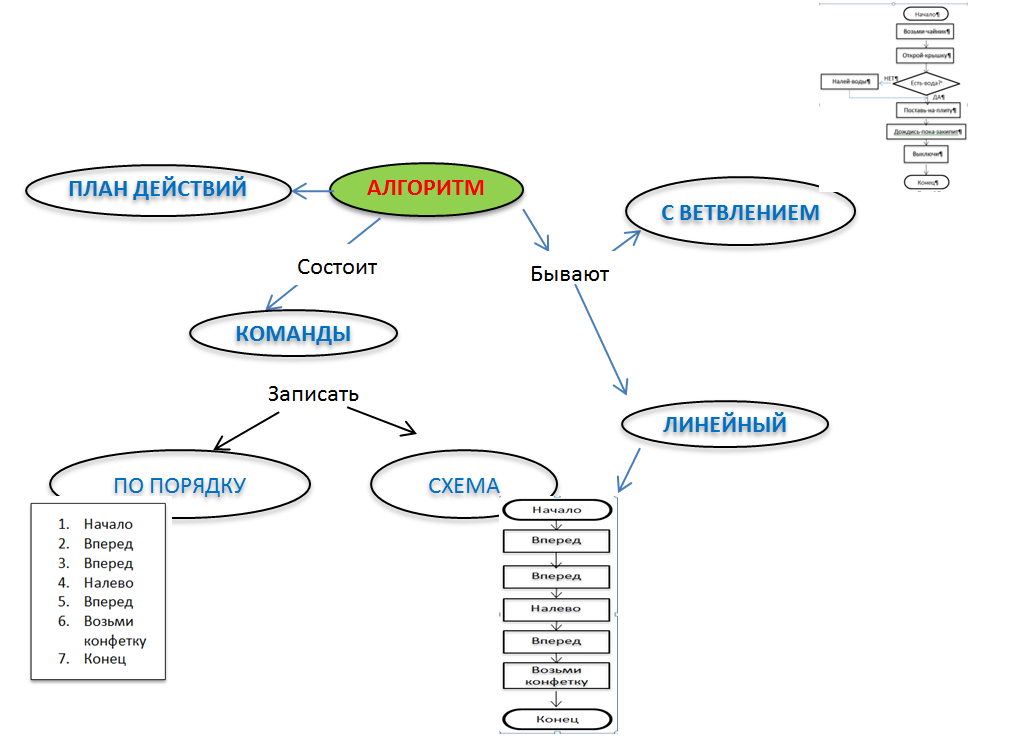 Таким же образом, на этапе рефлексии 4-го урока тема «Цикл в алгоритме» схема дополняется до схемы на рисунке 2.2. 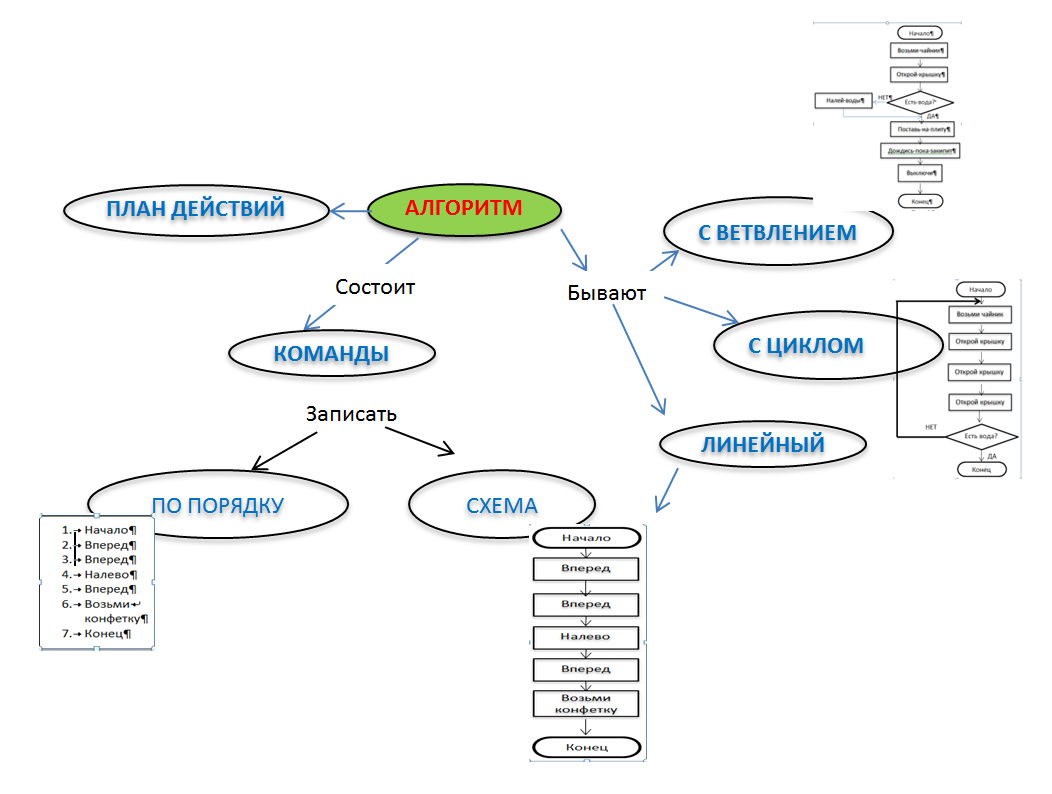 Рис.2.2 Схема знаний по теме «Алгоритмы» после урока «Цикл в алгоритме.Визуализация на этапе актуализации, постановки проблемы 
и решения проблемы.5-й урок: тема «Алгоритмы с ветвлениями и циклами». (Сложные алгоритмы).  Приложение 4. Схема на рисунке 2.3 является схемой знаний по теме «Алгоритмы» курса «Информатика. (Информатика в играх и задачах)» Горячев А.В., Горина К.И., Суворова Н.И.. 3 класс. Тема изучается в первой четверти. Данную схему можно еще «сжать» и дополнить на уроках   7-8 и использовать укрупненный вариант. Рис.2.4 и применить  для подготовки к контрольной работе.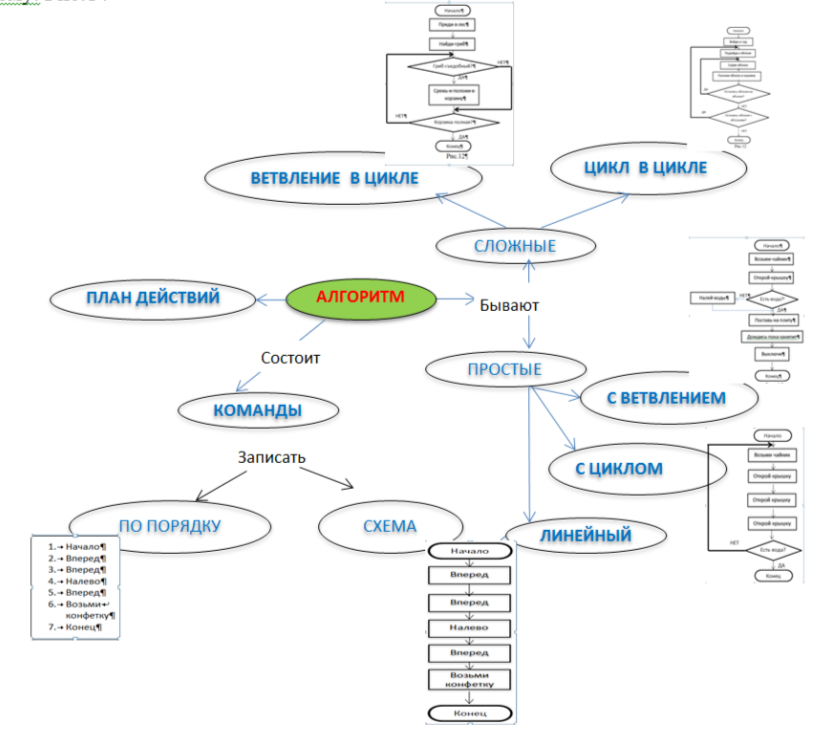 Рис.2.3. Схема знаний по теме «Алгоритмы»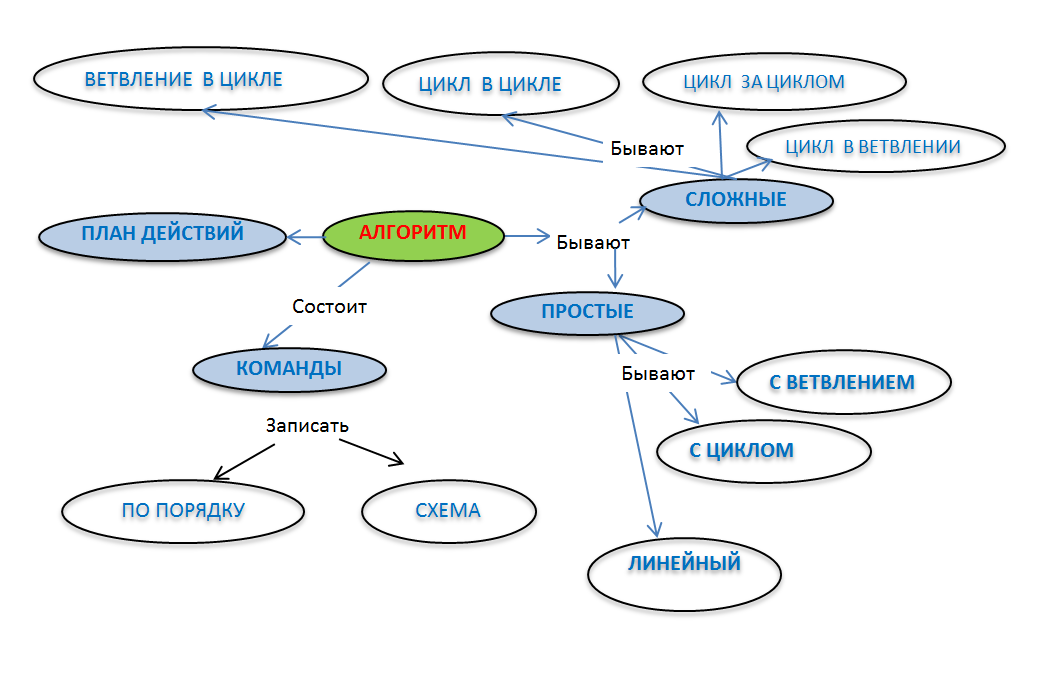 Рис. 2.4 Сжатая схема знаний по теме «Алгоритмы»Шаг 1.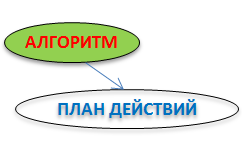 Шаг 2.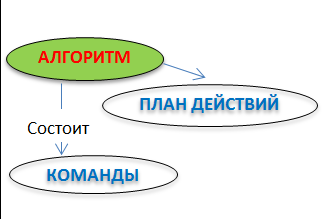 Шаг 3.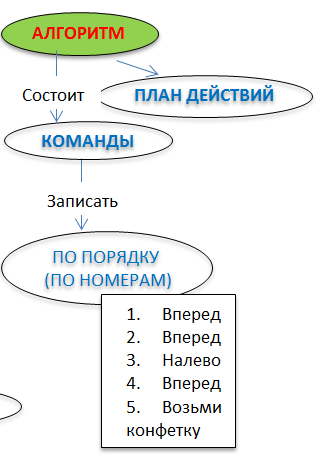 Шаг 4.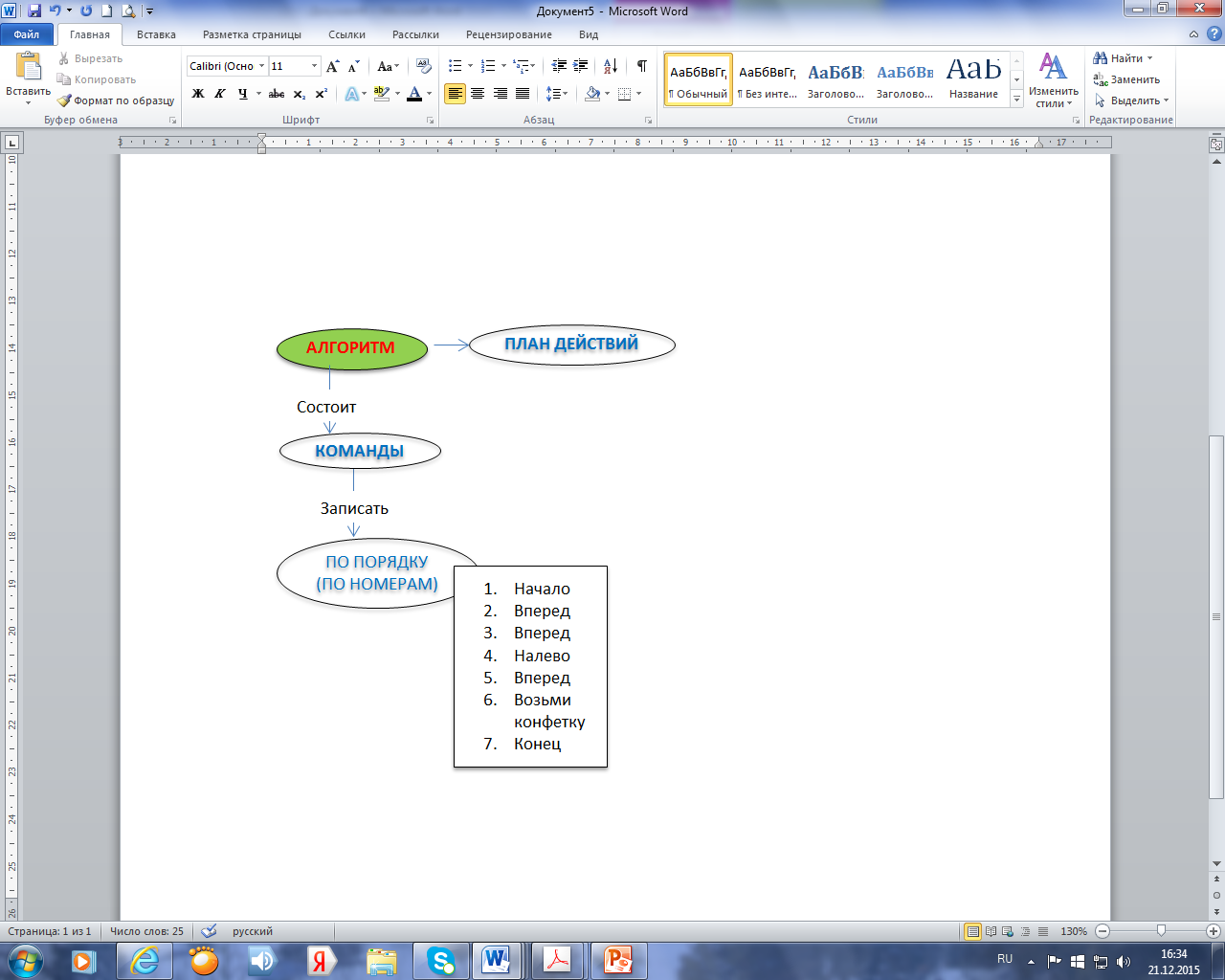 Шаг 1.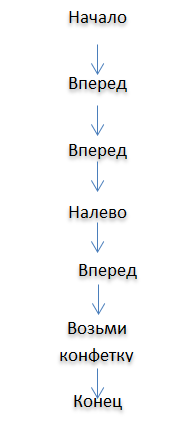 Шаг 2.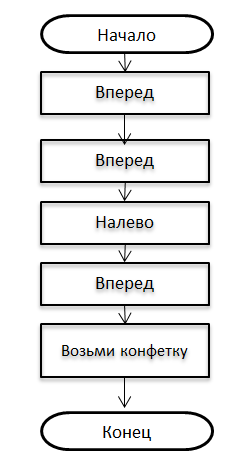 Шаг 3. 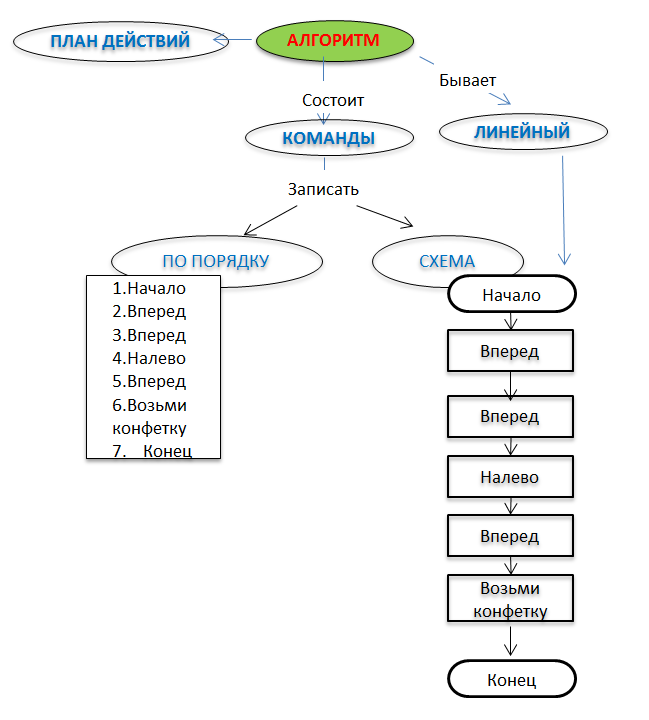 